Prayers of IntercessionThis response may be used:Lord, in your mercy
hear our prayerSilence may be kept.The Collect of the day or the following is said:Almighty and everlasting God,you hate nothing that you have madeand forgive the sins of all those who are penitent:create and make in us new and contrite heartsthat we, worthily lamenting our sinsand acknowledging our wretchedness,may receive from you, the God of all mercy,perfect remission and forgiveness;through Jesus Christ our Lord.
Amen.The Lord’s Prayer is said: Trusting in the compassion of God,
as our Saviour taught us, so we pray:Our Father in heaven,
hallowed be your name,
your kingdom come,
your will be done,
on earth as in heaven.
Give us today our daily bread.
Forgive us our sins
as we forgive those who sin against us.
Lead us not into temptation
but deliver us from evil.
For the kingdom, the power,
and the glory are yours
now and for ever.
Amen.The ConclusionLet us bless the Lord.
Thanks be to God.Evening Prayer in LentO God, make speed to save us.
O Lord, make haste to help us.Hear our voice, O Lord, according to your faithful love,according to your judgement give us life.That this evening may be holy,good and peaceful,
let us pray with one heart and mind.Silence is kept.As our evening prayer rises                   before you, O God,
so may your mercy come down upon us
to cleanse our hearts
and set us free to sing your praise
now and for ever.
AmenThe Word of GodPsalmodyEach psalm or group of psalms may end with Glory to the Father and to the Son
and to the Holy Spirit;
as it was in the beginning is now
and shall be for ever. Amen. CanticleChrist committed no sin,no guile was found on his lips.Christ suffered for you, leaving you an example, •that you should follow in his steps.He committed no sin, no guile was found on his lips, •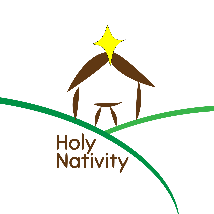 when he was reviled, he did not revile in turn.When he suffered, he did not threaten, •but he trusted himself to God who judges justly.Christ himself bore our sins in his body on the tree, •that we might die to sin and live to righteousness.By his wounds, you have been healed,for you were straying like sheep, •but have now returned to the shepherd and guardian of your souls.1Peter 2:21b-25Glory to the Father and to the Son
and to the Holy Spirit;
as it was in the beginning is now
and shall be for ever. Amen.Christ committed no sin,no guile was found on his lips.New Testament ReadingThe reading may be followed by silence and a reflection.Forsake me not, O Lord;be not far from me, O my God.Forsake me not, O Lord;be not far from me, O my God.Make haste to help me,O Lord of my salvation.Be not far from me, O my God.Glory to the Father and to the Son and to the Holy Spirit.
Forsake me not, O Lord;be not far from me, O my God.from Psalm 38Gospel Canticle 	              The MagnificatCome, let us return to the Lord,for our God will richly pardon.My soul proclaims the greatness of the Lord,
my spirit rejoices in God my Saviour; •
he has looked with favour on his lowly servant.From this day all generations will call me blessed; •
the Almighty has done great things for me
and holy is his name.He has mercy on those who fear him, •
from generation to generation.He has shown strength with his arm •
and has scattered the proud in their conceit,Casting down the mighty from their thrones •
and lifting up the lowly.He has filled the hungry with good things •
and sent the rich away empty.He has come to the aid of his servant Israel,•
to remember his promise of mercy,The promise made to our ancestors, •
to Abraham and his children for ever.Luke 1.46-55Glory to the Father and to the Son
and to the Holy Spirit;
as it was in the beginning is now
and shall be for ever. Amen.Come, let us return to the Lord,for our God will richly pardon.